５年　　　　　　　　　５月１５日の算数めあて　ともなって変わる２つの量について考えよう①P３７の問題をときましょう。（教科書）１　⑦　□に数字を書きましょう。１　①長方形の面積は　たて×横＝面積　で求められますね。②表に書きましょう。③「比例している」「比例していない」のどちらかを書いた後に　　　理由を書きましょう。★提出の仕方といた教科書を写真にとって、「R2５年〇組せんせいにわたす」のフォルダに入れましょう。写真には、必ず出席番号・名前をつけます。れい：１５．田中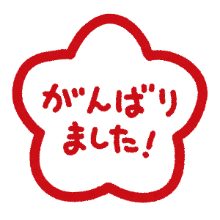 次のページもあります！！♪ステップアップ♪できる人はちょうせんしよう！①NHK for School（比例）の動画を見てみましょう。②スタディサプリを進めましょう。講義動画を見たり、問題をといたりしましょう。（４年生までの学習、小数と整数）③群馬県教育委員会の動画を見てみましょう。（新小学５年生向け）これは、全員かならずやるものではありません。ただ、学習を深めるにはとてもよいです。動画を見たり、問題をといたりしたら学習感想でどうだったか教えてくれるとうれしいです。もし見られなかったら、算数の学習感想などで教えてください。